19th Century American Narratives“Classic Stories and Timeless Novels”Spring 2016English 490/590: 19th Century American LiteratureTuesday/Thursday 2-3:15 P.M.Dr. Richard Louthrlouth@selu.edu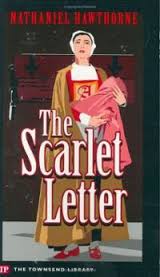 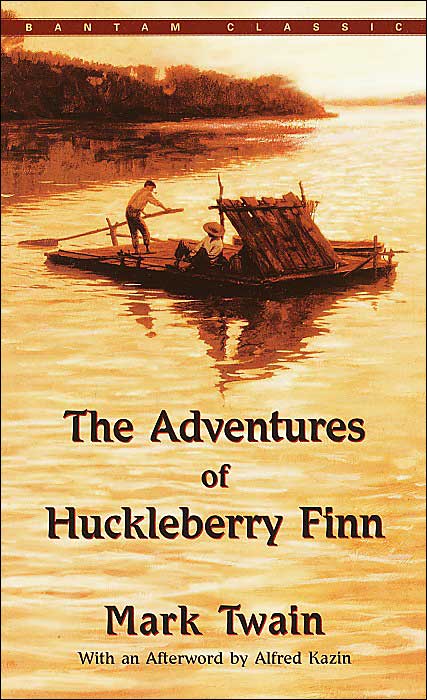 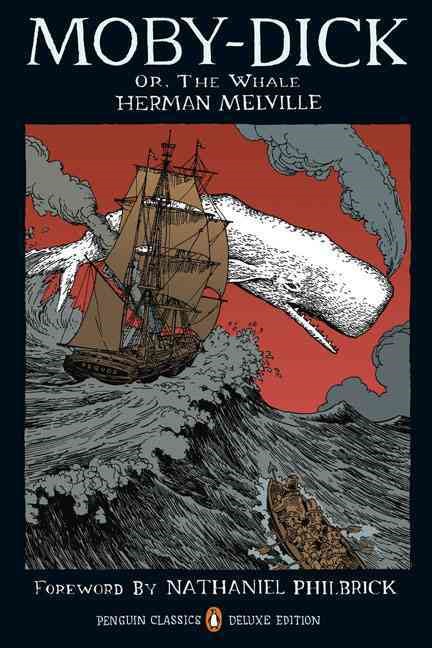 Short Fiction by:Irving, Hawthorne, MelvillePoe, Longstreet, Thorpe, Lewis, HarrisCable, Chopin, TwainCrane, James, O.HenryTentative List of Novels:A Scarlet Letter, Hawthorne (1850)Moby Dick, Melville (1851)	The Adventures of Huckleberry Finn, Twain (1883)	Daisy Miller, James (1878)The Red Badge of Courage, Crane (1895)The Awakening, Chopin (1899)Sister Carrie, Dreiser (1900) 